AuthorsONLINE CONSULTATION - Figure 2. Laboratory procedures for preparation of biological material (blood samples) 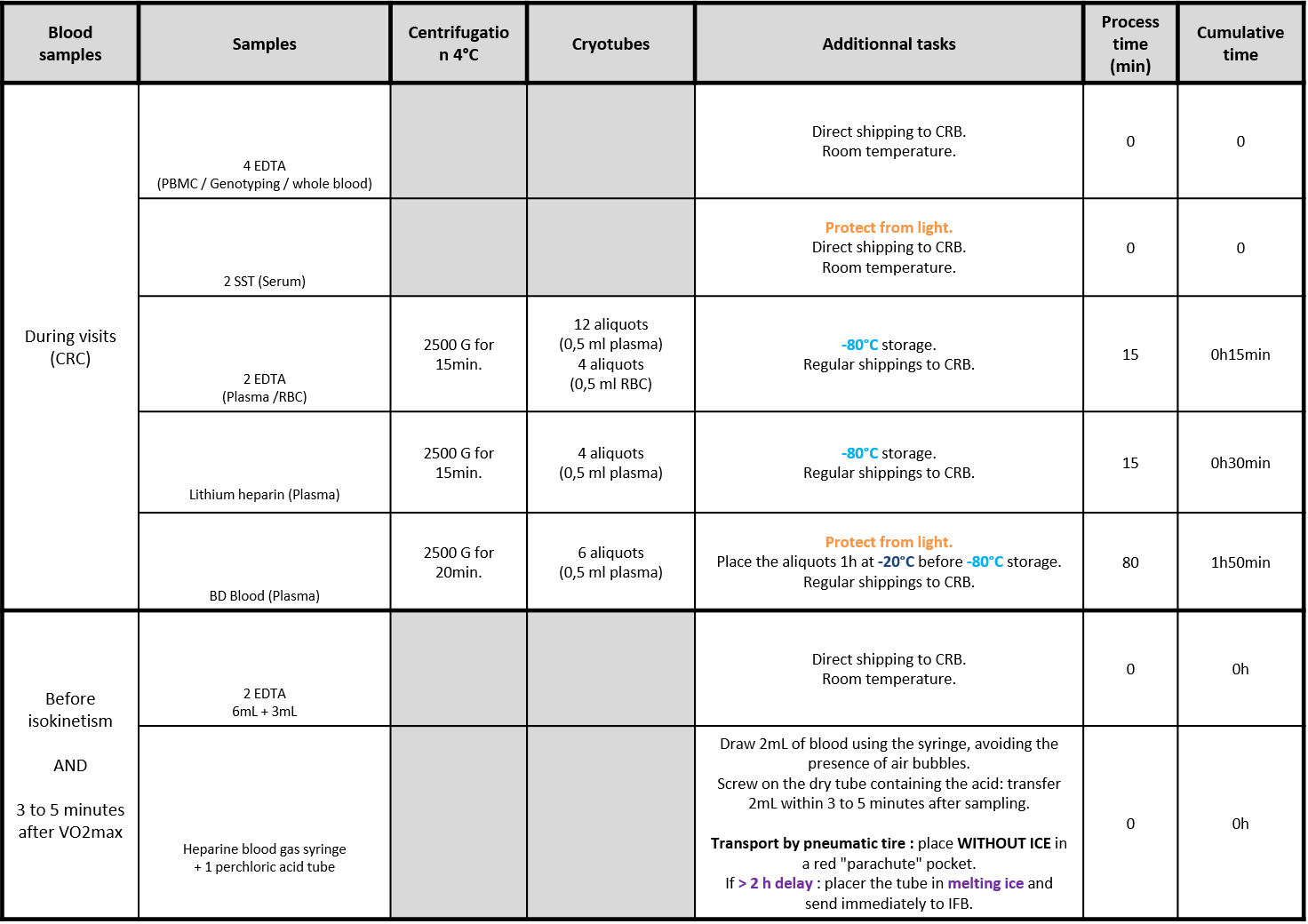 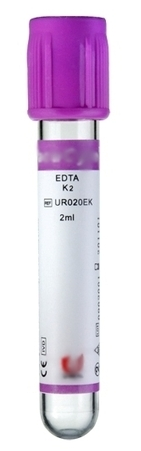 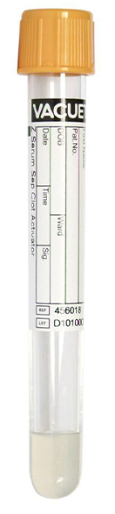 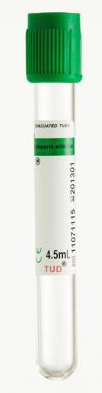 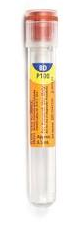 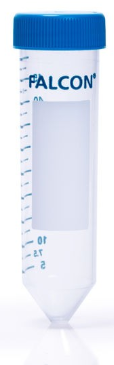 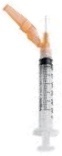 ONLINE CONSULTATION - Figure 3. Laboratory procedures for preparation of biological material (skin, dental plaque, saliva, urine, nasopharyngeal)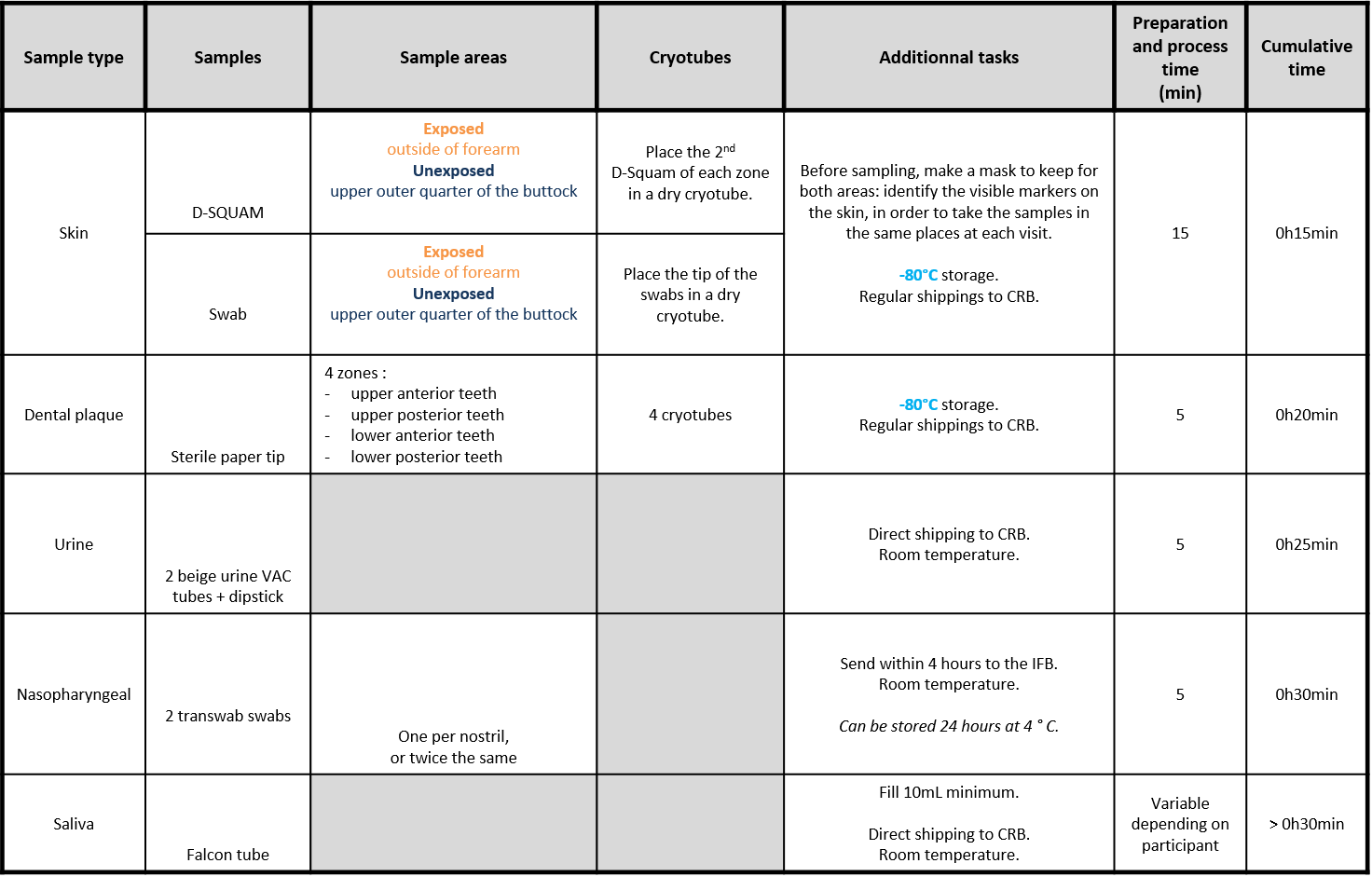 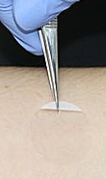 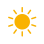 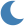 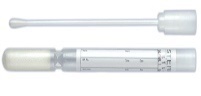 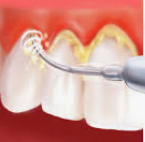 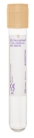 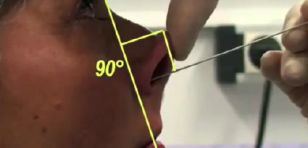 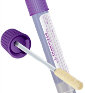 ONLINE CONSULTATION – Figure 1. Organizational chart describing the various study components of the INSPIRE-T cohort